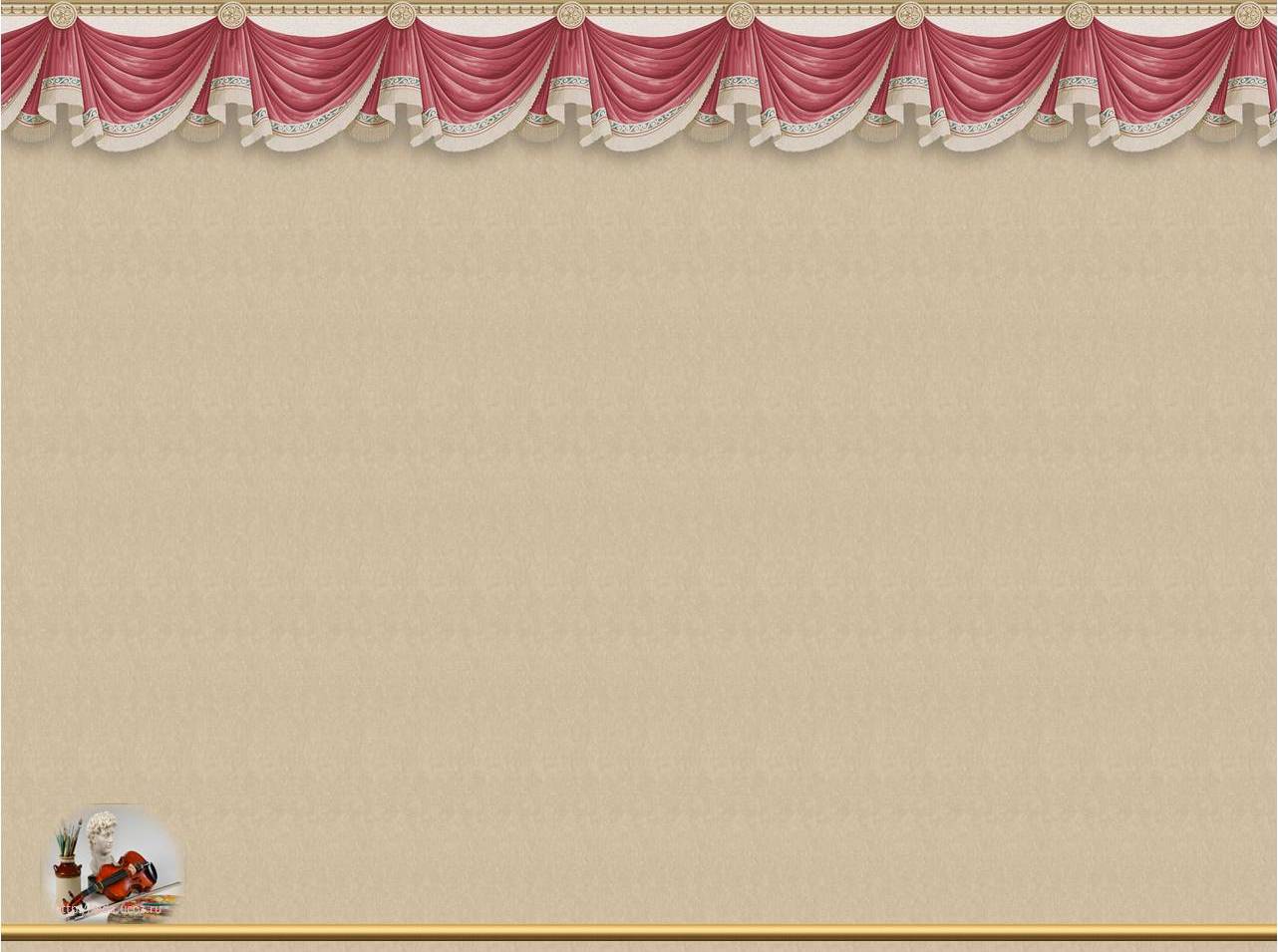 Муниципальное  общеобразовательное  учреждение  «Средняя  общеобразовательная  школа  п.Алексеевск»Адаптивная  программа  по  технологии  в  начальных  классах (1-4)                                                                          Составитель:   Корх М.М.- учитель начальных классов,Высоких Л.Н. – учитель начальных классов2008г.